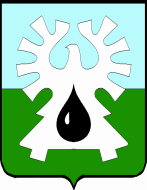 МУНИЦИПАЛЬНОЕ ОБРАЗОВАНИЕ ГОРОД УРАЙХАНТЫ-МАНСИЙСКИЙ АВТОНОМНЫЙ ОКРУГ - ЮГРАДУМА ГОРОДА УРАЙРЕШЕНИЕот 28 мая 2020 года                                                                                           № 34О внесении изменений в структуру администрации города Урай  Рассмотрев представленный главой города Урай проект решения Думы города Урай «О внесении изменений в структуру администрации города Урай», в соответствии с частью 8 статьи 37 Федерального закона от 06.10.2003 № 131-ФЗ «Об общих принципах местного самоуправления в Российской Федерации», пунктом 4 статьи 26 устава города Урай, Дума города Урай решила:1. Внести в решение Думы города Урай от 25.12.2019 №107 «О структуре администрации города Урай»  следующие изменения:в приложении 1:а)  пункт 4 изложить в новой редакции:«4. Референт главы города.»;б)  пункты 22, 24 признать утратившими силу;в приложении 2:а)   слова «Помощник главы города» заменить словами «Референт главы города»;б) слова «Сводно-аналитический отдел» и «Отдел по учету и отчетности» исключить;в) слова «Управление по информационным технологиям и связям» заменить словами «Управление по информационным технологиям и связи».2. Решение Думы города Урай вступает в силу после его официального опубликования, за исключением подпункта б подпункта 1 пункта 1, подпункта б подпункта 2 пункта 1.3. Подпункт б подпункта 1 пункта 1, подпункт б подпункта 2 пункта 1 вступают в силу с 05.08.2020.4. Действие подпункта а подпункта 1 пункта 1, подпункта а подпункта 2 пункта 1 распространяются на правоотношения, возникшие с 01.06.2020 года.5. Опубликовать настоящее решение в газете «Знамя».  Председатель Думы города Урай                   Председатель Думы города Урай                 Глава города УрайГлава города УрайГ.П. АлександроваТ.Р.Закирзянов03 июня 2020 г.03 июня 2020 г.